UITNODIGINGKLINISCHE AVONDAFDELING MONDZIEKTEN, KAAK- EN AANGEZICHTSCHIRURGIE2018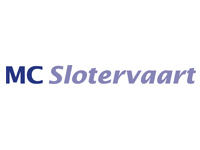 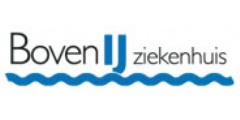 Geachte collega,Op 8 november a.s. de vakgroep MKA-chirurgie van het MC Slotervaart en BovenIJ Ziekenhuis een klinische avond voor verwijzers en andere belangstellenden. Wij nodigen u van harte uit om deze avond bij te wonen.Een uitgebreid overzicht van het programma vindt u bijgesloten in deze uitnodiging. Wij hopen dat de diverse sprekers u met deze uiteenlopende onderwerpen interesseren.Indien u belangstelling heeft om deze avond aanwezig te zijn, verzoek ik u ons dit te melden vóór 5 november door een e-mail met te sturen naar het adres:poli.mka@slz.nlVermeld in de e-mail uw BIG-nummer als u in aanmerking wilt komen voor nascholingspunten en met hoeveel personen u aanwezig wilt zijn. Wij zien uit naar uw komst!Mede namens de hele vakgroep,Gaby WeissMKA-chirurgPROGRAMMADatum:		8 november 2018Tijd:			18.00 OntvangstLocatie:		NEMO Science Museum18.00 – 18.45		Ontvangst met een welkomstdrankje18.45 – 19.00		Welkom door Gaby Weiss			MKA-chirurg, MC Slotervaart, Amsterdam19.00 – 19.30	“titel”			Maarten Vehmeijer			MKA-chirurg, MC Slotervaart, Amsterdam19.30 – 20.00	Prof. Dr. J.G.A.M. de VisscherHoofdhals-oncoloog, Vrije Universiteit Medisch Centrum te Amsterdam en Medisch Centrum LeeuwardenProf. Dr. J.G.A.M. de Visscher heeft een leerstoel aan het VUMC, dit betreft de oral medicine. Hij heeft veel (inter)nationale bestuurlijke functies bekleed binnen het vakgebied Mondziekten, Kaak- en Aangezichtschirurgie. Zijn aandachtsgebieden betreffen de oral medicine, premaligne en maligne aandoeningen van de mond, speekselklieraandoeningen en de diagnostiek en chirurgische behandeling van tumoren in het hoofdhalsgebied. En daar praat hij graag over. “Afwijking op het OPT: (n)iets mee doen?”Met enige regelmaat treft u (on)verwachte afwijkingen aan op een röntgenopname soms ook in het kader van cariësdiagnostiek. Hoe groter het gebied is dat wordt afgebeeld, hoe groter de kans dat u iets (on)gewoons aantreft. Vaak is de diagnose duidelijk maar in een aantal gevallen zeker niet - wat te doen: aanzien (hoe zeker bent u van uw zaak), controle afspraak en opnieuw een foto maken (wanneer – hoe vaak) of verwijzen (wanneer- direct of bij veranderingen)? Aan de hand van een aantal casus worden op interactieve wijze enkele aandoeningen besproken.  20.00 – 20.30	“titel”			Luc Karssemakers			MKA-chirurg, MC Slotervaart, Amsterdam20.30			Afsluitende borrelLOCATIE INFORMATIENEMO Science MuseumOosterdok 21011 VX AmsterdamNEMO is makkelijk te bereiken met openbaar of eigen vervoer. Vanaf het Centraal StationTe voet en per fiets: 15 minuten lopen. Ga vanaf de hoofduitgang van het Centraal Station links en volg de borden 'Route Oosterdok'. Ook fietsers volgen deze route.Met de bus: Neem bus 22 en stap uit bij halte Kadijksplein. Met de autoParkeergarage Oosterdok
Let op: Parkeergarage Oosterdok is momenteel lastig te bereiken, in verband met werkzaamheden in de buurt.Parkeergarage Markenhoven